Freiwillige Fahrer gesuchtZum Aufbau eines Fahrdienstes für Einkaufsfahrten für Eisenberg und Stauf sucht die Stadt Eisenberg freiwillige Fahrer, die an einem Tag in der Woche Fahrdienste übernehmen. Die Fahrer müssen nicht jede Woche fahren, es soll möglichst ein Fahrerpool gebildet werden.In Steinborn werden die Einkaufsfahrten schon seit langem erfolgreich durch die LWS durchgeführt. Dies soll auch für Eisenberg und Stauf eingeführt werden, wenn sich Fahrer für diese Seniorendienste melden.Bitte melden Sie sich im Stadtbüro bei Frau KnothTel 06351 407 351j.knoth@eisenberg-stadt.de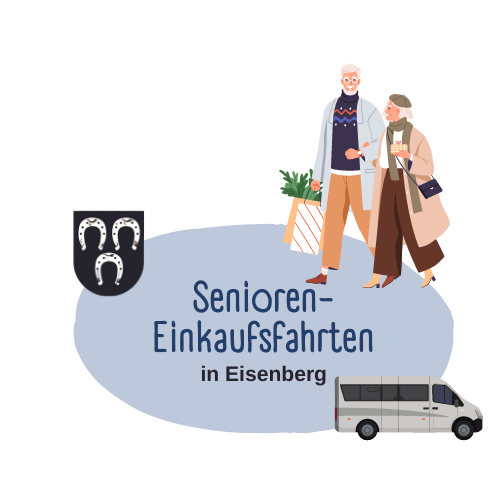 